УТВЕРЖДЕНСоветом Президиума благотворительного фонда «Наследие Отечества»Протокол №12 от 27 марта 2015 годаПрезидент Фонда_____________ Кочетков И.Н.ГОДОВОЙ ОТЧЕТ О ДЕЯТЕЛЬНОСТИ
БЛАГОТВОРИТЕЛЬНОГО ФОНДА
«НАСЛЕДИЕ ОТЕЧЕСТВА»
2014 год Московская область, Раменский район, городское поселение Кратово, поселок КратовоМарт 2015 годаСОДЕРЖАНИЕ:ОПИСАНИЕ БЛАГОТВОРИТЕЛЬНОГО ФОНДА ОРГАНЫ УПРАВЛЕНИЯ И КОНТРОЛЯОСНОВНЫЕ ЦЕЛИ И ПРИОРИТЕТНЫЕ НАПРАВЛЕНИЯ БЛАГОТВОРИТЕЛЬНОГО ФОНДАБЛАГОТВОРИТЕЛЬНАЯ ДЕЯТЕЛЬНОСТЬ ФОНДАВЫПОЛНЕНИЕ БЛАГОТВОРИТЕЛЬНОЙ ПРОГРАММЫ «ЦЕНТР ДЕТСКОГО РАЗВИТИЯ И СЕМЕЙНОГО ДОСУГА «КОВЧЕГ»» НА 2012-2017 ГОДЫ.ИСПОЛНЕНИЕ БЮДЖЕТА БЛАГОТВОРИТЕЛЬНОГО ФОНДА ЗА 2014 ГОДРазмещение информации в настоящем отчете о своей деятельности Благотворительный фонд «Наследие Отечества» (далее – «Фонд») осуществляет с целью предоставления членам органов управления Благотворительного фонда и другим заинтересованным лицам наиболее полных и существенных данных о деятельности Фонда в 2014 году.Настоящий отчет подготовлен в соответствии с:Федеральным законом «О некоммерческих организациях» от 12.01.1996 г. № 7-ФЗ;Федеральным законом «О благотворительной деятельности и благотворительных организациях» от 11.08.1995г. № 135-ФЗ;Уставом Благотворительного фонда;и представляет собой обзор процесса деятельности Фонда с 01 января 2014 года по 31 декабря 2014 года.Благотворительный фонд сообщает, что под влиянием целого ряда существенных обстоятельств фактические результаты могут значительно отличаться от ожидаемых результатов, намерений, планов и оценок, содержащихся в прогнозных заявлениях.ОПИСАНИЕ БЛАГОТВОРИТЕЛЬНОГО ФОНДАПолное наименование Благотворительного фонда на русском языке: Благотворительный фонд «Наследие Отечества».Сокращенное наименование Благотворительного фонда на русском языке: БФ «Наследие Отечества».Основной целью Фонда  является – формирование добровольных имущественных и денежных взносов для содействия сохранения: исторической, культурной и духовно-нравственной преемственности между поколениями, социальной поддержки граждан, содействие укреплению престижа роли семьи в обществе, содействие в сфере образования, науки, культуры, искусства, просвещения, духовному развитию личности, содействие в сфере физической культуры и спорта, содействие и помощь семьям с детьми с ограниченными возможностями.Адрес места нахождения единоличного исполнительного органа: Московская область, Раменский район, городское поселение Кратово, поселок Кратово, улица Молодцова, дом 21А.БЛАГОТВОРИТЕЛЬНАЯ ПРОГРАММА ФОНДА«ЦЕНТР ДЕТСКОГО РАЗВИТИЯ И СЕМЕЙНОГО ДОСУГА «КОВЧЕГ»»Адрес места нахождения Центра: Московская область, Раменский район, городское поселение Кратово, поселок Кратово, улица Молодцова, дом 21А.СТРУКТУРА УПРАВЛЕНИЯ БЛАГОТВОРИТЕЛЬНОГО ФОНДА в 2014 ГОДУ.ОРГАНЫ УПРАВЛЕНИЯ ФОНДАОбщее Собрание Учредителей Благотворительного фонда -  является высшим органом управления, главная функция которого заключается в обеспечении соответствия деятельности Благотворительного фонда целям, ради которых он создан. В 2014 году состоялось два  заседания Общего Собрания Учредителей Благотворительного фонда: по вопросу утверждения Сметы №3 от 09.01.2014 года на расходование средств по Благотворительной программе «ЦЕНТР ДЕТСКОГО РАЗВИТИЯ И СЕМЕЙНОГО ДОСУГА «КОВЧЕГ»». (Протокол №5 от 09.01.14г.)по вопросу переизбрания Президиума Фонда, Президента Фонда, Ревизора Фонда. (Протокол №6 от 21.12.14 г.) Президиум Фонда - Исполнительный орган в составе 5 человек.В 2014 году состоялось 4 заседания Президиума Фонда, на которых были рассмотрены такие вопросы как:утверждение Годового финансового плана Фонда, утверждение Плана мероприятий на 2014 год, утверждение штатного расписания на 2014 год.  Утверждение годового отчета 2013 года и годового бухгалтерского баланса 2013, Годового отчета Ревизора Фонда за 2013 год и Годового Отчета Попечителей Фонда за 2013 год. Благотворительного фонда и другие вопросы;Президент Благотворительного фонда - единоличный исполнительный орган Фонда.  В 2014 году Президент осуществлял руководство текущей деятельностью Благотворительного фонда.К компетенции Президента Благотворительного Фонда относится решение всех вопросов, которые не составляют компетенцию других органов управления Благотворительного фонда, надзорных и контрольно-ревизионных органов Благотворительного фонда.Президент:без доверенности действует от имени Благотворительного фонда, в том числе представляет его интересы;подписывает доверенности на право представительства от имени Благотворительного фонда;совершает гражданско-правовые сделки, распоряжается имуществомБлаготворительного фонда в пределах, установленных УставомБлаготворительного фонда и в соответствии с утвержденными финансовыми планами, иными внутренними документами Благотворительного фонда;обеспечивает выполнение планов и программ	деятельностиБлаготворительного фонда;утверждает правила, процедуры и другие внутренние документы Благотворительного фонда, за исключением документов, утверждение которых отнесено Уставом Благотворительного фонда к компетенции других органов управления Благотворительного фонда;определяет организационную структуру Благотворительного фонда, принимает на работу и увольняет с работы сотрудников в порядке, установленном законодательством, поощряет работников Благотворительного фонда, а также налагает на них взыскания;обеспечивает работу и выполнение решений Общего Собрания Учредителей и Президиума  Благотворительного фонда;готовит материалы, проекты и предложения по вопросам, выносимым на рассмотрение Президиума Благотворительно фонда, Общего Собрания Учредителей  и Попечительского совета Благотворительного фонда, иных органов Благотворительного фонда;открывает в банках и иных кредитных учреждениях расчетные и иные счета Благотворительного фонда, имеет право подписи платежных и иных финансовых документов;издает приказы и дает указания, обязательные для исполнения всеми работниками Благотворительного фонда;Исполнительный директор - исполнительный орган Фонда – действующий на основании Доверенности, выданной Президентом Фонда от 02.04.2013 г. и Доверенности от 02.04.2014 г. осуществляющий свою деятельность в рамках полномочий указанных в Доверенности.Попечительский совет Благотворительного фондаПопечительский совет является органом Благотворительного фонда, осуществляющим надзор за деятельностью Благотворительного фонда, принятием другими органами Благотворительного фонда решений и обеспечением их исполнения, использованием средств Благотворительного фонда, соблюдением Благотворительным фондом законодательства Российской Федерации.Попечительский совет Благотворительного фонда осуществлял свою деятельность посредством проверки деятельности органов управления самостоятельно.Для выполнения своих функций Попечительский совет Благотворительного фонда заслушивал отчеты Президента Благотворительного фонда и других должностных лиц о деятельности Благотворительного фонда, знакомился с документами Благотворительного фонда, рассматривал вопросы целевого использования имущества Благотворительного фонда. В 2014 году члены Попечительского Совета присутствовали на заседаниях Общего Собрания Учредителей, Общих Собраниях Президиума.Ревизор Благотворительного фондаРевизор назначается Общим Собранием Учредителей Благотворительного фонда. К компетенции Ревизора относится осуществление контроля за финансово-хозяйственной деятельностью Благотворительного фонда, правильностью расходования средств и ведения учета и отчетности.В 2014 году Ревизором была проведена проверка и составлен отчет о деятельности благотворительного фонда.БЛАГОТВОРИТЕЛЬНАЯ ДЕЯТЕЛЬНОСТЬ ФОНДАБлаготворительная деятельность Фонда осуществляется в соответствии с утвержденной Общим Собранием Учредителей Фонда Благотворительной программой «ЦЕНТР ДЕТСКОГО РАЗВИТИЯ И СЕМЕЙНОГО ДОСУГА «КОВЧЕГ»». (Протокол Общего Собрания №3 от 23.04 2012 г.)Срок выполнения Благотворительной программы:начало реализации – 01 мая 2012 годазавершение реализации – 31 декабря 2017В рамках Благотворительной программы «ЦЕНТР ДЕТСКОГО РАЗВИТИЯ И СЕМЕЙНОГО ДОСУГА «КОВЧЕГ»» сотрудники и волонтеры организовали и провели 84 мероприятия в 2013 году. Мероприятия посетили около 3000 человек.МЕРОПРИЯТИЯ ПРОВЕДЕННЫЕ БЛАГОТВОРИТЕЛЬНЫМ ФОНДОМ «НАСЛЕДИЕ ОТЕЧЕСТВА»В 2014 ГОДУИтого мероприятий: 84Итого посетивших мероприятия: 2957 человек 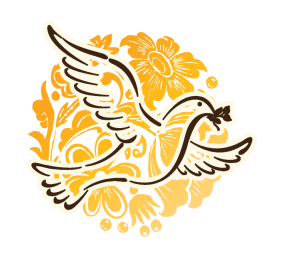 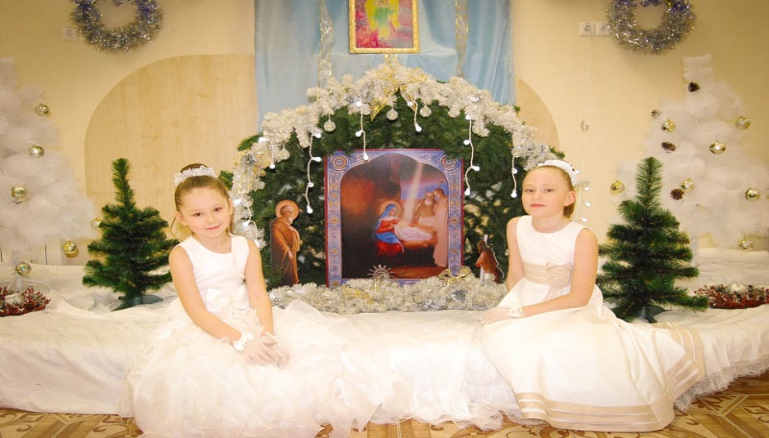 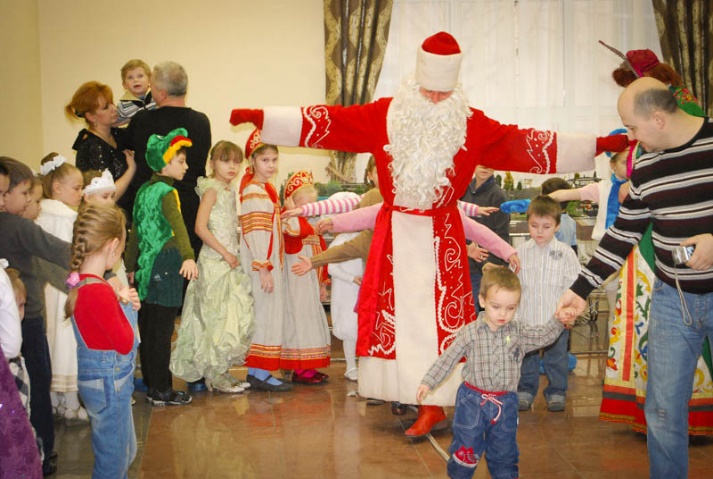 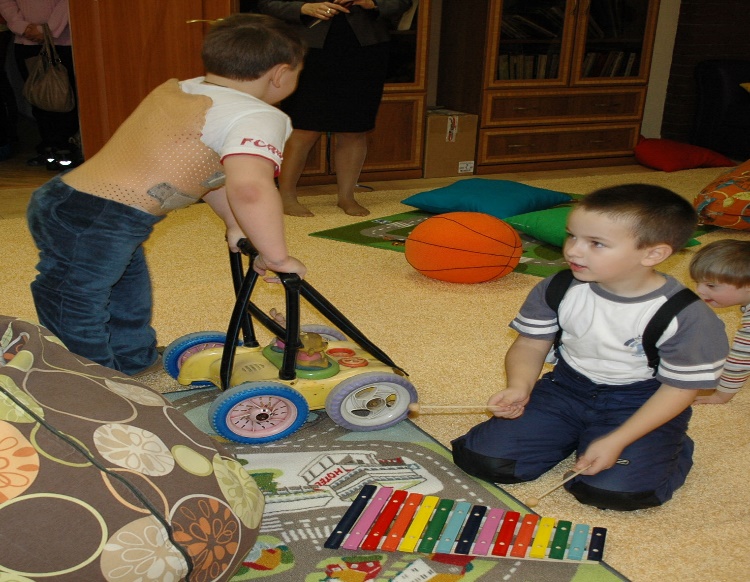 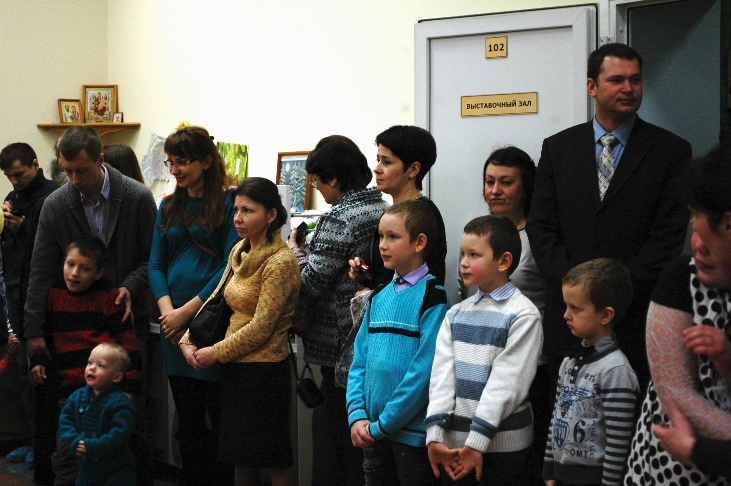 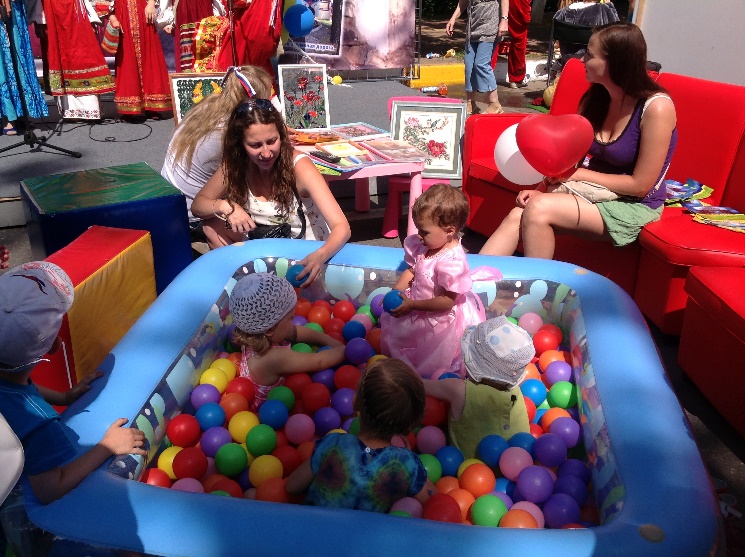 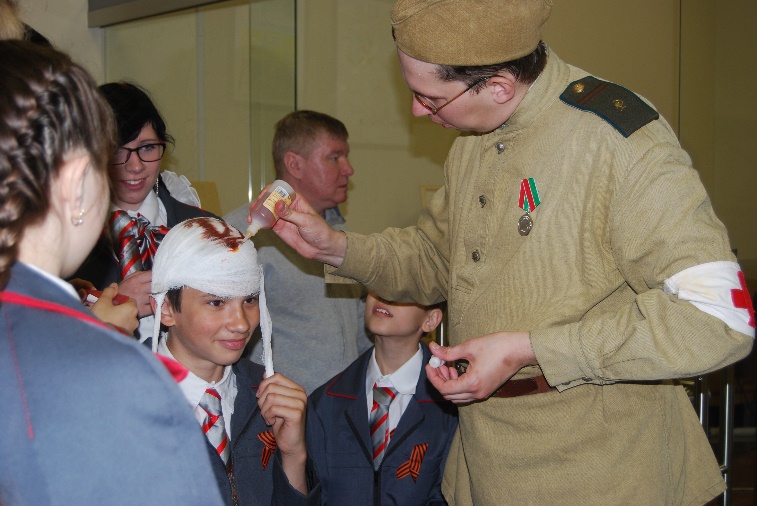 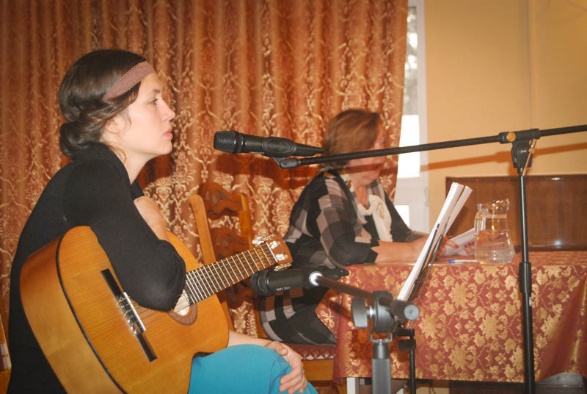 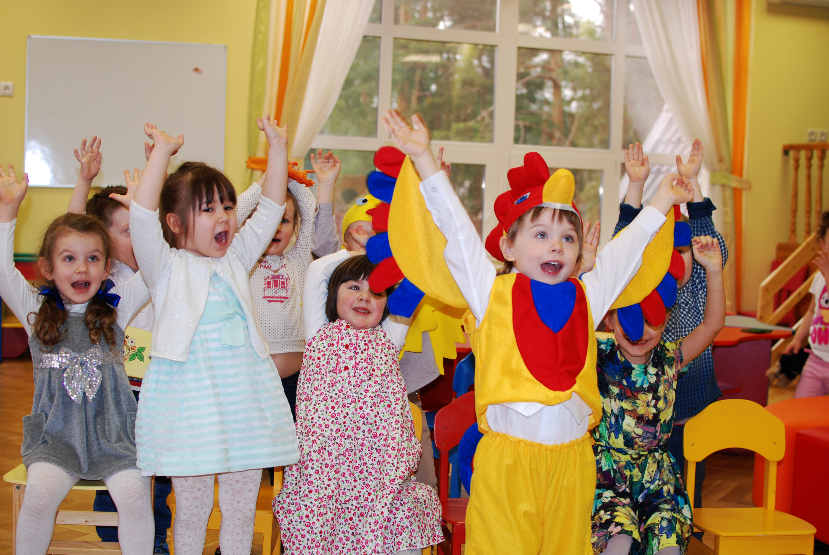 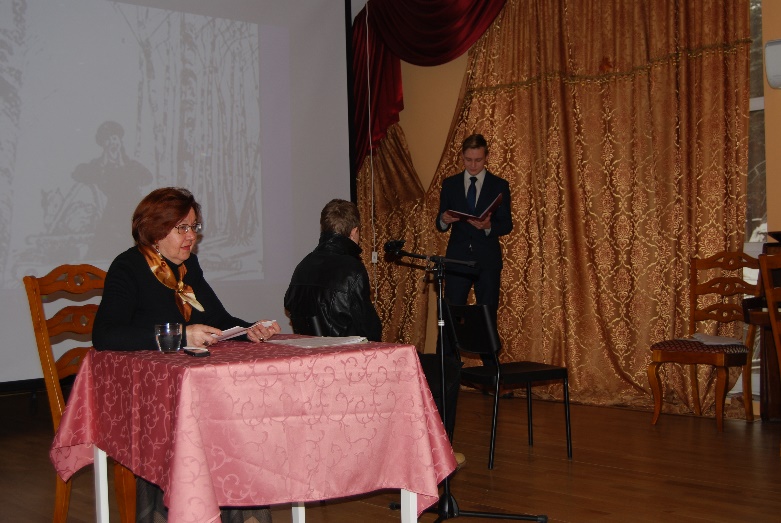 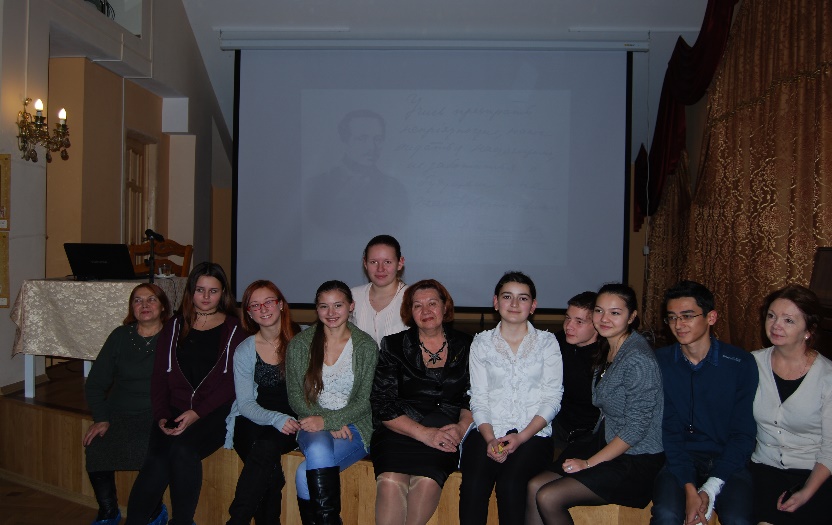 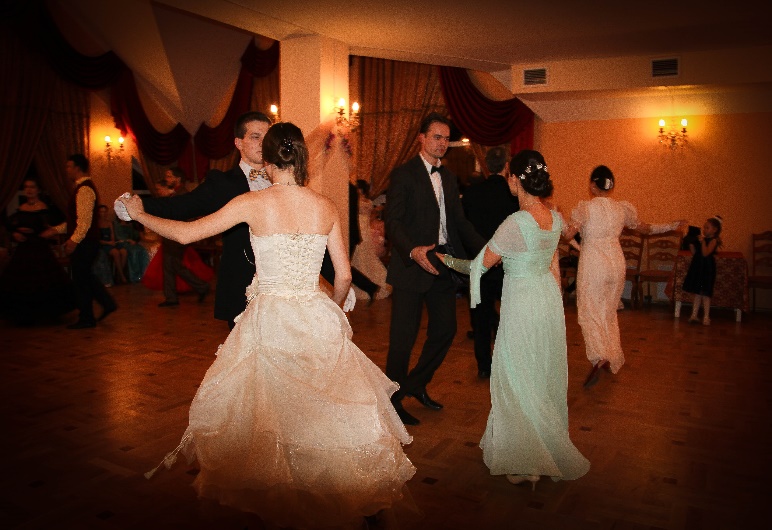 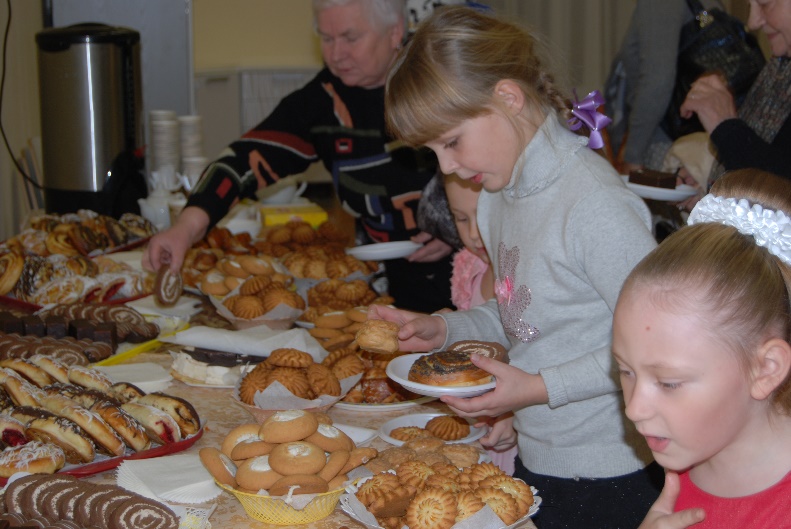 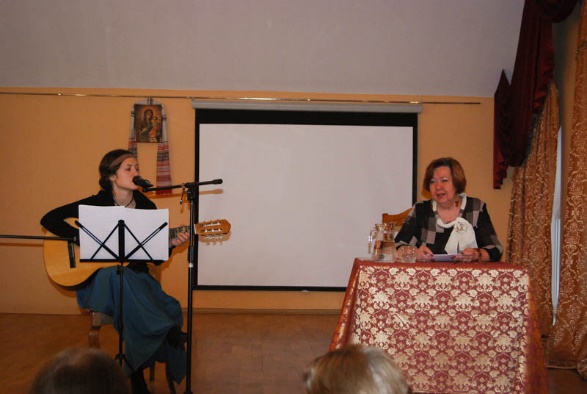 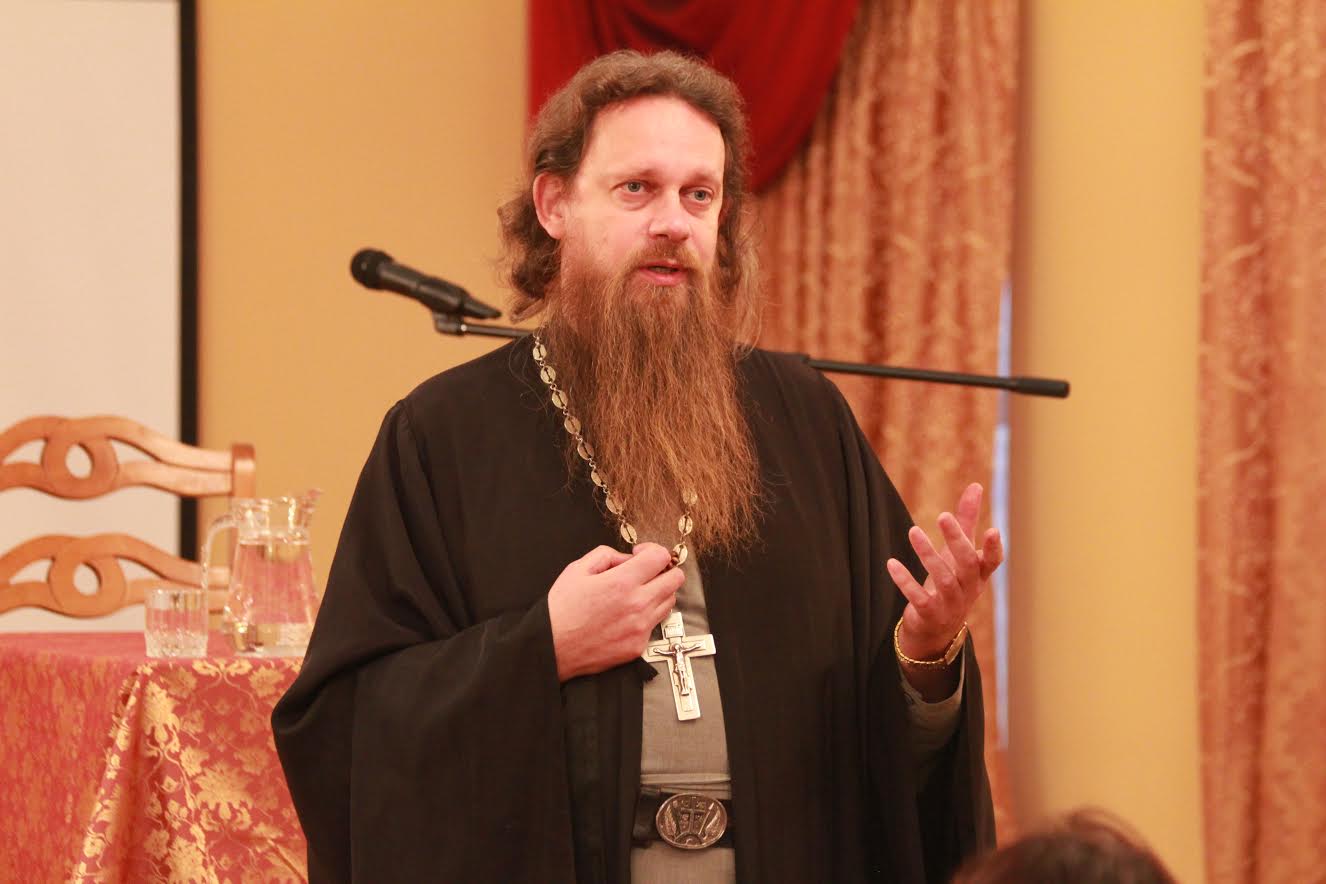 Все мероприятия проходили на высоком организационном уровне, сотрудники и волонтёры Фонда неоднократно награждались почётными грамотами и благодарственными письмами за проведенные мероприятия. 			Дети, занимающиеся в кружках и студиях принимали участия в различных выставках и конкурсах. 	 Информация о проводимых мероприятиях активно освещалась местными СМИ – газета г.п. Кратово - «Земляки», газета «Родник» Раменский район, газета «Грань» Раменский район, газета «Жуковские Вести» и другие.Раменское телевидение сняли видео-сюжет о детском Центре «Ковчег», который  вышел в эфир по Раменскому району.		Для подробного освещения деятельности Фонда постоянно обновляется информация в сети Интернет на официальном сайте  www.vkovchege.ru , электронная корреспонденция поступает на адрес n3658090@gmail.com    Согласно Благотворительной программе в 2014 году в Центре детского развития и семейного досуга «КОВЧЕГ» продолжали свою деятельности различные кружки и студии по следующим направлениям: Духовно- нравственное развитие:Интеллектуальное развитие:Экологическое развитие:Художественно – эстетическое развитие:Физкультурно – оздоровительное:Социально – педагогическая деятельность и взаимодействие с родителями:ИСПОЛНЕНИЕ БЮДЖЕТА ФОНДА В 2014 ГОДУРасходы за 2014 год, осуществленные за счет благотворительных средств признаны использованными в соответствии с целевым назначением.Финансово-хозяйственная деятельность, в соответствие с пунктом 3 статьи 32 Федерального закона от 12.01.1996 № 7-ФЗ «О некоммерческих организациях», по использованию имущества и расходованию средств благотворительной организации (Фонда):	Из федерального бюджета, бюджетов субъектов Российской Федерации и бюджетов муниципальных образований целевых денежных средств в  Фонд "Наследие Отечество" не поступало.	Расходы за 2014 год, осуществленные за счет благотворительных средств признаны использованными в соответствии с целевым назначением.Финансово-хозяйственная деятельность велась в соответствие с пунктом 3 статьи 32 Федерального закона от 12.01.1996 № 7-ФЗ «О некоммерческих организациях», по использованию имущества и расходованию средств благотворительной организации (Фонда):		 Всего от российских организаций и граждан Российской Федерации  Фондом в 2014 г. было получено 2451323 рубля.	 	От иностранных организаций, и от иностранных граждан и лиц без гражданства имущество и денежные средства не поступали.Президент ФондаКочетков И.Н. _____________________________№ п/пДатапроведенияНазвание мероприятийЦелевая аудиторияКол-во человек108.01.2014«Рождественское представление»Проведение благотворительной ёлки для многодетных семей с вручением подарковДля детей из малообеспеченных и многодетных семей.97 детей65 родителей209.01.2014«Рождественское представление»Проведение благотворительной ёлки для детей с ограниченными возможностями с вручением подарковДля детей с ограниченными возможностями.70 детей80 родителей315.01.2014Еженедельная встреча по основам православной культуры с Иереем Сергием Симаковым настоятелем Храма Иоанна Предтечи. Все желающие14 чел.419.01.2014Литературно- музыкальная гостиная Ежемесячное благотворительное мероприятие, с участием Мамоновой Т.А. Все желающие20 чел.522.01.2014Еженедельная встреча по основам православной культуры с Иереем Сергием Симаковым настоятелем Храма Иоанна Предтечи. Все желающие15 чел.627.01.2014Проведение Благотворительного Рождественского Бала для молодежиТанцевальный вечер с участием православного молодежного клуба «Встреча» при содействии Центра бальной культуры и этикета «Кремлевский бальный танцы»Мероприятие для молодежи 35 чел.729.01.2014Еженедельная встреча по основам православной культуры с Иереем Сергием Симаковым настоятелем Храма Иоанна Предтечи. Все желающие25 чел.805.02.2014Еженедельная встреча по основам православной культуры с Иереем Сергием Симаковым настоятелем Храма Иоанна Предтечи. Все желающие12 чел.912.02.2014Еженедельная встреча по основам православной культуры с Иереем Сергием Симаковым настоятелем Храма Иоанна Предтечи. Все желающие15 чел.1016.02.2014Литературно-музыкальная гостиная «Музыкальная правда Александра Даргомыжского»концерт вокального коллектива «Белькандо»Все желающие35 чел.1119.02.2014Еженедельная встреча по основам православной культуры с Иереем Сергием Симаковым настоятелем Храма Иоанна Предтечи. Все желающие14 чел.1221.02.2014Литературно- музыкальная гостиная Ежемесячное благотворительное мероприятие, с участием Мамоновой Т.А. Все желающие25 чел.1326.02.2014Еженедельная встреча по основам православной культуры с Иереем Сергием Симаковым настоятелем Храма Иоанна Предтечи. Все желающие13 чел1405.03.2014Еженедельная встреча по основам православной культуры с Иереем Сергием Симаковым настоятелем Храма Иоанна Предтечи. Все желающие15 чел.1508.03.2014Встреча с Протоиереем Артемием Владимировым Старшим священником Алексеевского ставропигиального женского монастыряВсе желающие75 чел.1612.03.2014Еженедельная встреча по основам православной культуры с Иереем Сергием Симаковым настоятелем Храма Иоанна Предтечи. Все желающие15 чел.1719.03.2014Еженедельная встреча по основам православной культуры с Иереем Сергием Симаковым настоятелем Храма Иоанна Предтечи. Все желающие17 чел.1824.03.2014Празднование Всемирного Дня поэзииЗнакомство с творчеством Надежды Цветковой (г.Жуковский) и Петра Шлыгина (пос. Кратово)Все желающие65 чел1926.03.2014Еженедельная встреча по основам православной культуры с Иереем Сергием Симаковым настоятелем Храма Иоанна Предтечи. Все желающие10 чел.2029.03.2014Литературно- музыкальная гостиная Ежемесячное благотворительное мероприятие, с участием Мамоновой Т.А. Все желающие25 чел.2102.04.2014Еженедельная встреча по основам православной культуры с Иереем Сергием Симаковым настоятелем Храма Иоанна Предтечи. Все желающие17 чел2209.04.2014Еженедельная встреча по основам православной культуры с Иереем Сергием Симаковым настоятелем Храма Иоанна Предтечи. Все желающие15 чел.2316.04.2014Еженедельная встреча по основам православной культуры с Иереем Сергием Симаковым настоятелем Храма Иоанна Предтечи. Все желающие12 чел.2420.04.2014Празднование Пасхальных торжествПроводится администрацией г.п. Кратово. Организация Мастер- классов.Все желающие150 чел.2523.04.2014Еженедельная встреча по основам православной культуры с Иереем Сергием Симаковым настоятелем Храма Иоанна Предтечи. Все желающие15 чел.2626.04.2014Литературно- музыкальная гостиная Ежемесячное благотворительное мероприятие, с участием Мамоновой Т.А. Все желающие40 чел.2730.04.2014Еженедельная встреча по основам православной культуры с Иереем Сергием Симаковым настоятелем Храма Иоанна Предтечи. Все желающие15 чел2801.05.2014Празднование Широкой МасленицыОбщегородское мероприятие. Проводится администрацией г.п. Кратово. Организация Мастер- классов, проведение «Веселых стартов», Выставка- ярмарка. Призы и подарки детямВсе желающие200 чел2910.05.2014День победыС участием творческих коллективов школ Раменского района и г. КратовоМероприятие для детей школьного возраста75 чел3007.05.2014Еженедельная встреча по основам православной культуры с Иереем Сергием Симаковым настоятелем Храма Иоанна Предтечи. Все желающие15 чел3114.05.2014Еженедельная встреча по основам православной культуры с Иереем Сергием Симаковым настоятелем Храма Иоанна Предтечи. Все желающие17 чел3221.05.2014Еженедельная встреча по основам православной культуры с Иереем Сергием Симаковым настоятелем Храма Иоанна Предтечи. Все желающие12 чел3324.05.2014День славянской письменности и культурыПроводится администрацией г.п. Кратово. Организация Мастер- классов.Все желающие65 чел.3428.05.2014.Еженедельная встреча по основам православной культуры с Иереем Сергием Симаковым настоятелем Храма Иоанна Предтечи. Все желающие15 чел.3501.06.2014День защиты детей Совместно со спортивным клубом Панкратион праздничные мероприятияМероприятие для детей дошкольного и школьного возраста.80 чел.3604.06.2014Еженедельная встреча по основам православной культуры с Иереем Сергием Симаковым настоятелем Храма Иоанна Предтечи. Все желающие10 чел.3711.06.2014Еженедельная встреча по основам православной культуры с Иереем Сергием Симаковым настоятелем Храма Иоанна Предтечи. Все желающие15 чел.3818.06.2014Еженедельная встреча по основам православной культуры с Иереем Сергием Симаковым настоятелем Храма Иоанна Предтечи. Все желающие15 чел.3925.06.2014Еженедельная встреча по основам православной культуры с Иереем Сергием Симаковым настоятелем Храма Иоанна Предтечи. Все желающие13 чел.4028.06.2014Литературно- музыкальная гостиная Ежемесячное благотворительное мероприятие, с участием Мамоновой Т.А. Все желающие30 чел.4109.07.2014Еженедельная встреча по основам православной культуры с Иереем Сергием Симаковым настоятелем Храма Иоанна Предтечи. Все желающие12 чел.4216.07.2014Еженедельная встреча по основам православной культуры с Иереем Сергием Симаковым настоятелем Храма Иоанна Предтечи. Все желающие17 чел.4323.07.2014Еженедельная встреча по основам православной культуры с Иереем Сергием Симаковым настоятелем Храма Иоанна Предтечи. Все желающие15 чел.4430.07.2014Еженедельная встреча по основам православной культуры с Иереем Сергием Симаковым настоятелем Храма Иоанна Предтечи. Все желающие12 чел.4506.08.2014Еженедельная встреча по основам православной культуры с Иереем Сергием Симаковым настоятелем Храма Иоанна Предтечи. Все желающие12 чел.4608.07.2014День семьи, любви и верности. Посвященный памяти Святых Петра и ФевронииСовместно с администрацией г.п. Кратово, с участием творческих коллективов школ Раменского района и г. КратовоВсе желающие100 чел.4719.07.2014Литературно- музыкальная гостиная Вечер памяти, посвященной Царской семьеВсе желающие55 чел.4826.07.2014Литературно- музыкальная гостиная Вечер памяти, посвященной Царской семьеВсе желающие45 чел.4931.07.2014Литературно- музыкальная гостиная Ежемесячное благотворительное мероприятие, с участием Мамоновой Т.А.Все желающие32 чел.5002.08.2014Еженедельная встреча по основам православной культуры с Иереем Сергием Симаковым настоятелем Храма Иоанна Предтечи. Все желающие14 чел.5109.08.2014Вечер памяти, посвященной Царской семьеДуховно-просветительская лекция-концертВсе желающие45 чел.5213.08.2014Еженедельная встреча по основам православной культуры с Иереем Сергием Симаковым настоятелем Храма Иоанна Предтечи. Все желающие15 чел.5320.08.2014Еженедельная встреча по основам православной культуры с Иереем Сергием Симаковым настоятелем Храма Иоанна Предтечи. Все желающие20 чел.5427.08.2014Еженедельная встреча по основам православной культуры с Иереем Сергием Симаковым настоятелем Храма Иоанна Предтечи. Все желающие18 чел.5530.08.2014Литературно- музыкальная гостиная Ежемесячное благотворительное мероприятие, с участием Мамоновой Т.А. Все желающие35 чел.5603.09.2014Еженедельная встреча по основам православной культуры с Иереем Сергием Симаковым настоятелем Храма Иоанна Предтечи. Все желающие15 чел.5710.09.2014Еженедельная встреча по основам православной культуры с Иереем Сергием Симаковым настоятелем Храма Иоанна Предтечи. Все желающие15 чел.5817.09.2014Еженедельная встреча по основам православной культуры с Иереем Сергием Симаковым настоятелем Храма Иоанна Предтечи. Все желающие15 чел.5924.09.2014Еженедельная встреча по основам православной культуры с Иереем Сергием Симаковым настоятелем Храма Иоанна Предтечи. Все желающие15 чел.6027.09.2014Литературно- музыкальная гостиная Ежемесячное благотворительное мероприятие, с участием Мамоновой Т.А. Все желающие35 чел.6101.10.2014Еженедельная встреча по основам православной культуры с Иереем Сергием Симаковым настоятелем Храма Иоанна Предтечи. Все желающие20 чел.6203.10.2014Праздничный концерт, посвященный Дню учителяКонцерт с участием коллективов школ, проведение Мастер-классов Педагоги, дети дошкольного школьного возраста.90 чел.6308.10.2014Еженедельная встреча по основам православной культуры с Иереем Сергием Симаковым настоятелем Храма Иоанна Предтечи. Все желающие12 чел.6415.10.2014Еженедельная встреча по основам православной культуры с Иереем Сергием Симаковым настоятелем Храма Иоанна Предтечи. Все желающие10 чел.6518.10.2014Литературная- музыкальная гостиная «М.Ю. Лермонтов – Он был рожден для счастья для надежд…»Вечер памяти поэтаВсе желающие45 чел.6618.10.2014Торжественное открытие Детской спортивной площадки, Проводится администрацией г.п. Кратово. Организация Мастер- классовВсе желающие150 чел.6722.10.2014Еженедельная встреча по основам православной культуры с Иереем Сергием Симаковым настоятелем Храма Иоанна Предтечи. Все желающие18 чел.6823.10.2014Семейный клуб «ДНК» (Духовно-нравственная культура)Родительская любовь: Крылья или оковыРодители детей дошкольного и младшего школьного возраста.35 чел.6925.10.2014Семейный клуб «ДНК» (Духовно-нравственная культура)Родительская любовь: Крылья или оковыРодители детей дошкольного и младшего школьного возраста.35 чел.7029.10.2014Еженедельная встреча по основам православной культуры с Иереем Сергием Симаковым настоятелем Храма Иоанна Предтечи. Все желающие17 чел.7105.11.2014Еженедельная встреча по основам православной культуры с Иереем Сергием Симаковым настоятелем Храма Иоанна Предтечи. Все желающие15 чел.7208.11.2014Семейный клуб «ДНК» (Духовно-нравственная культура)Родительская любовь: Крылья или оковыРодители детей дошкольного и младшего школьного возраста.35 чел.7312.11.2014Еженедельная встреча по основам православной культуры с Иереем Сергием Симаковым настоятелем Храма Иоанна Предтечи. Все желающие15 чел.7419.11.2014Еженедельная встреча по основам православной культуры с Иереем Сергием Симаковым настоятелем Храма Иоанна Предтечи. Все желающие15 чел.7526.11.2014Еженедельная встреча по основам православной культуры с Иереем Сергием Симаковым настоятелем Храма Иоанна Предтечи. Все желающие13 чел.7627.11.2014Литературно- музыкальная гостиная Ежемесячное благотворительное мероприятие, с участием Мамоновой Т.А. Все желающие25 чел.7728.11.2014Праздник, посвященный Дню материПроводится администрацией г.п. Кратово, КонцертМногодетные семьи70 чел.7829.11.2014«Мистика истинная и ложная»Встреча с Игуменом Лукой Степановым настоятелем Спасо-Преображенского Пронского мужского монастыря.Все желающие90 чел.7903.12.2014Еженедельная встреча по основам православной культуры с Иереем Сергием Симаковым настоятелем Храма Иоанна Предтечи. Все желающие13 чел.8009.12.2014Еженедельная встреча по основам православной культуры с Иереем Сергием Симаковым настоятелем Храма Иоанна Предтечи. Все желающие13 чел.8116.12.2014Еженедельная встреча по основам православной культуры с Иереем Сергием Симаковым настоятелем Храма Иоанна Предтечи. Все желающие10 чел.8222.12.2014«В ребрах Бог или в бревнах» Значение Церкви в деле спасенияВстреча с Игуменом Лукой Степановым 	настоятелем Спасо-Преображенского Пронского мужского монастыря.Все желающие70 чел.8323.12.2014Еженедельная встреча по основам православной культуры с Иереем Сергием Симаковым настоятелем Храма Иоанна Предтечи. Все желающие9 чел.8424.12.2014Оформление Здания Благотворительного фонда к Рождественским праздникамСотрудники7 чел.№ п.п.Название кружка/занятия1Занятия по Основам православной культуры:для взрослых  (без возрастных ограничений);2 Комплексные развивающие занятия для детей от 1,5 до 4,5 лет и их родителей (развивающие и народные игры, совместные рукоделия, беседы по православной культуре, подготовка к Православным и светским праздникам). № п.п.Название кружка/занятияИностранные языки;Шахматы;Литературно – музыкальные вечера;Тематические викторины и конкурсы;Развитие речи;Занятия логопеда;Занятия психолога. Комплексные развивающие занятия для детей и родителей. Занятия развивают моторику, коммуникативные навыки, образное мышление, память.№ п.п.Название кружка/занятияСтоимостьБлагоустройство и уборка территории;Изготовление кормушек для птиц, кормление птиц в холодное время года;Экскурсии в музеи и парки; Иппотерапия№ п.п.Название кружка/занятияСтоимость1 Ткачество;2 Кружевоплетение на коклюшках;3 Роспись по дереву;4 Народная кукла из лоскутков;5Валяние из шерсти6Художественная обработка кожи7 Скульптура, лепка из глины;8 Изготовление подарочных  сувениров;9ИЗО (по возрастным группам)10 Бисероплетение;12 Декорирование стекла, дерева, пластмассы;13Вышивка, лоскутное шитьё, декупаж.14 Оригами (сказка из бумаги);15Студия маленького дизайнера;16- Флористика (Занятия для детей с ограниченными возможностями);17 Студия флористического дизайна для взрослых;18 Фольклор ( с 4 лет);19 Театральная студия;20Кукольный театр21Хореография22 Фолклорная студия;23 Занятия для детей с ограниченными возможностями;24 Проведение мастерских на праздниках центра.№ п.п.Название кружка/занятияСтоимость Оздоровительная гимнастика для взрослых; Занятия в тренажёрном залеЗанятия с малышами в детском городке-лабиринте№ п.п.Название кружка/занятияСтоимость1 Комплексные развивающие занятия для детей от 1,5 до 4,5 лет и родителей. Совместные рукоделия, игры, подготовка к праздникам. 2 Консультации специалистов (логопед, психолог, педагог)3 Возрастная и семейная психология;4 Клуб многодетных семей;5 Проведение семейных вечеров и праздников для детей.6Беседы со священнослужителями на темы семьи и брака7«Семейные гостиные»8Совместная подготовка  к праздничным мероприятиям.ДОХОДЫПЛАНИРУЕМЫЕФАКТИЧЕСКИЕ1Целевое финансирование денежными средствами1 600 000,001 606 000,002Целевое финансирование ТМЦ, оборудования, материалов850 000,00845 323,003Поступления от предпринимательской деятельности1 500 000,001486978,004Использование прибыли 2013г .108 392,40108 392,00ИТОГО4 058 392,404046693,00РАСХОДЫ1Отделка здания фонда ( благоустройство)50 000,0042 721,002Приобретение и установка оборудования кафе445 000,00443 800,003Обслуживание техносистем здания (газ, водопровод.25 000,0020 100,004Содержание здания : вт.ч.5Коммунальные услуги635 000,00610 116,006Связь,интернет, телефон143 000,00139 315,007Охрана здания (включая оборудование охранными системам)40 000,0038 640,008Приобретение МБП, химии бытовой, материалов и инвентаря хоз. расходы и прочие110 000,00136224,009Уплата налогов (налог на землю)32 000,0038724,0010Оплата госпошлин и разрешительной документации16 300,0016 300,0011Расходы на благотворительные мероприятия и подарки935 000,00935361,0012Зарплата администрации Фонда880 000,00879 891,1113Отчисления взносов на социальное страхование с заработной платы264 000,00168271,0015Прочие расходы5 000,001509,0816ИТОГО3 520 300,003 470972,77Расходы средств, полученных от предпринимательской деятельностиРасходы средств, полученных от предпринимательской деятельностиРасходы средств, полученных от предпринимательской деятельности17Заработная плата персонала240 000,00236 723,6718Отчисления взносов на социальное страхование с ЗП72 000,0071 017,0019Оборудование для игровой комнаы ЛЕГО380 000,00374 436,0020Уплата налогов УСН35000,0035423,0021Прочие расходы, оплата услуг банков.70 000,0068 927,0922ИТОГО797 000,00786526,00